LIVRET ESTIVAL 2017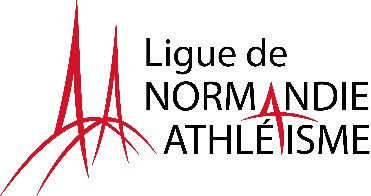 Commission Régionale des Jeunes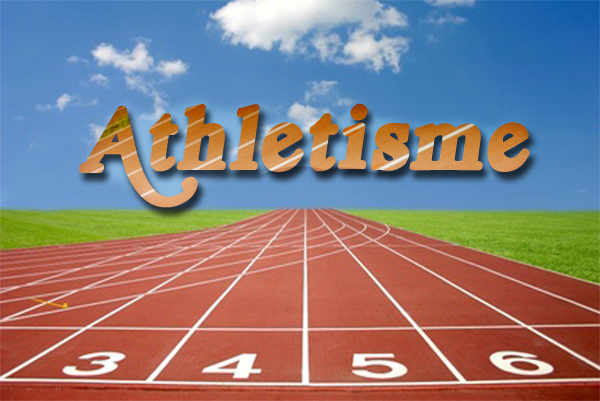 Catégories :Benjamins – Minimes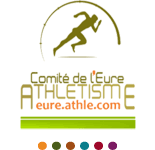 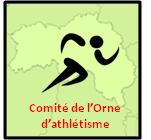 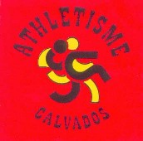 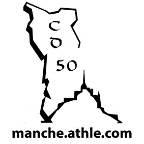 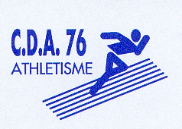 N.B. : Procédure de qualification et Règlement National : se référer au Règlement National.MEMO TECHNIQUELe Poids des engins
(1) La longueur totale de l'engin peut être réduite à 1m Les Hauteurs et intervalles des courses de haiesCode de bonne conduiteJE SUIS ATHLETE, QUELQUES PETITS RAPPELSEn arrivant à la compétition, je me confirme sur les différentes épreuves auxquelles je participe : des feuilles seront disposées à cet effet sur une table. A moi de surligner mon nom pour confirmer ma présence. Je pense à confirmer pour chacune des épreuves que je vais faire dans la journée.En arrivant sur la compétition, je vérifie les horaires de mes épreuves (il peut y avoir parfois des changements par rapport à ce qui avait été communiqué avant la compétition, en fonction du nombre d’athlètes finalement inscrits).Je me présente suffisamment tôt avant l’heure de mon épreuve pour avoir le temps de m’échauffer, prendre mes marques ou régler mes starting-blocks.Quelle que soit l’épreuve, les jurys feront l’appel pour confirmer que je suis bien présent sur le lieu du concours ou prêt à prendre le départ d’une course. Lors d’un concours, je dois rester sur la zone du concours tant que je n’ai pas terminé l’épreuve.Si j’ai une course qui se déroule en même temps qu’un concours, je suis attentif à l’horaire pour me présenter un peu avant le départ de ma série. Attention, les starters ne t’attendront pas pour donner le départ de la course, donc sois attentif.Lorsque je m’absente du concours, je dois prévenir le jury pour l’informer. Dans ce cas, le jury t’appellera à la fin de l’essai en cours par l’ensemble des concurrents. Si tu n’es pas encore revenu, tu perdras le bénéfice de cet essai.Par exemple, tu as fait ton premier essai au poids. Tu dois partir faire une course. Pendant ce temps au concours de poids, tous les athlètes présents ont fait leur 2e  essai. Le jury t’appelle à la fin mais tu n’es pas encore revenu. Lorsque tu reviens, les athlètes ont commencé leur 3ème essai. Dans ce cas, tu reprends le concours toi aussi au 3ème essai (ton 2e  essai est perdu).C’est exactement la même règle qui s’applique si j’ai deux concours en même temps. A moi d’y penser et de m’organiser au mieux pour gérer mes deux épreuves en même temps.Lorsque je suis sur le stade, je suis très attentif à ne pas gêner le déroulement de la compétition et à faire très attention : je ne traverse jamais le stade si un concours de lancer se déroule, je ne traverse pas la piste sans m’assurer qu’il n’y a pas une course en cours.Je respecte les juges et les autres athlètes et je peux remercier les jurys qui m’ont permis de faire mon épreuve.Je respecte les installations et je veille à enlever les marques que j’ai pu mettre sur le sol et je ne laisse pas traîner mes bouteilles d’eau ou déchets.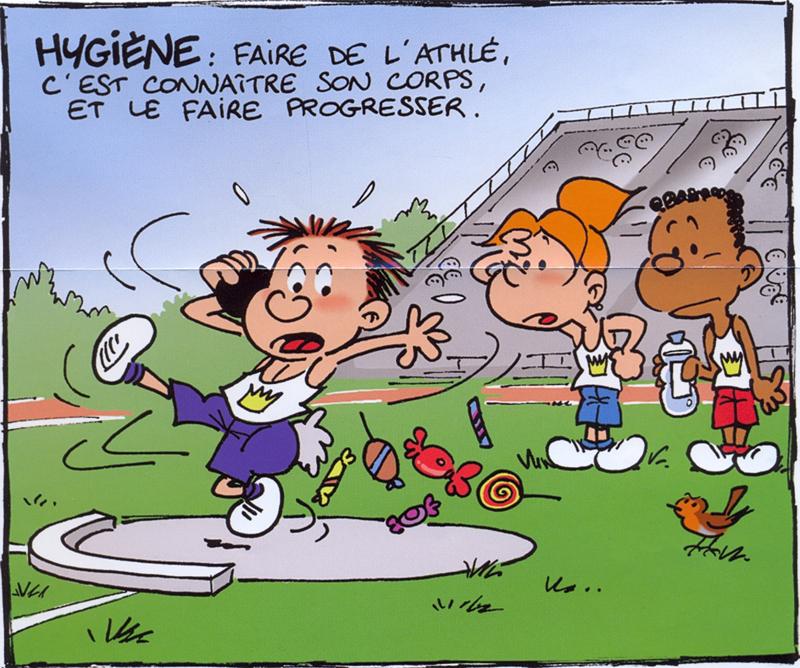 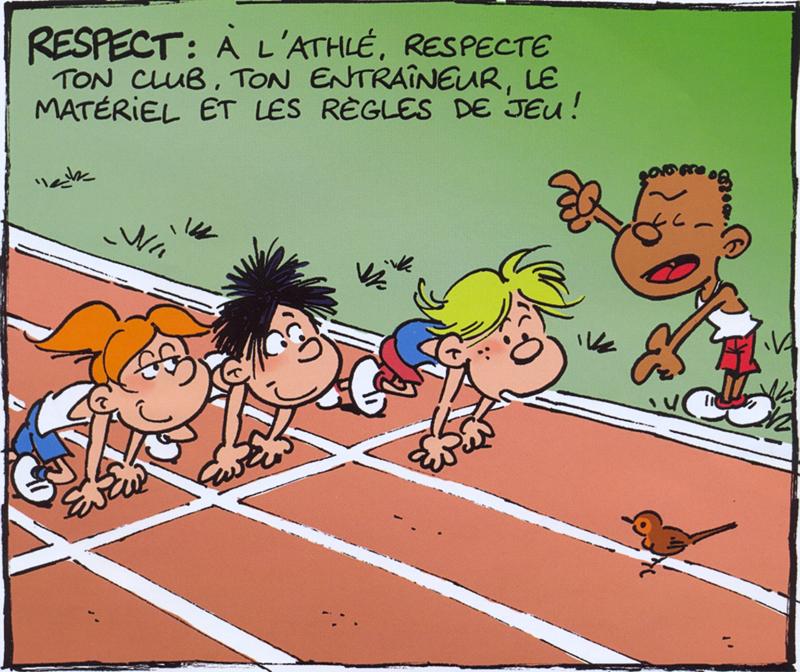 Championnats Départementaux 276 C.J.E.S.Ma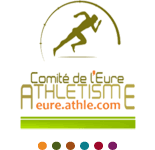 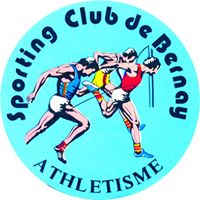 +Championnats Régionaux d’Épreuves Combinées B/M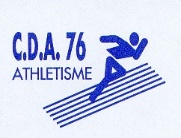 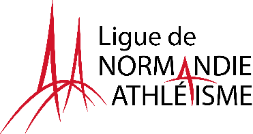 Samedi 27 & Dimanche 28 mai 2017 Stade Robert Bataille - BernayHoraires du Samedi 27 mai*1  - 1er concours de javelot pour les éliminés de la perche. Les horaires de 1000m BG seront en fonction de l’avancement du concours de hauteur.Championnats Départementaux 276 C.J.E.S.Ma+Championnats Régionaux d’Épreuves Combinées B/MSamedi 27 & Dimanche 28 mai 2017 Stade Robert Bataille - BernayHoraires du Dimanche 28 maiLes Horaires des 1000m MF-BF-MG des épreuves combinées seront en fonction de l’avancement des concoursRèglement des Championnats Régionaux d’Épreuves Combinées Benjamins / MinimesMode de qualification : 24 premiers au bilan au 14 mai et qualifiés du match inter-ligue minimes du 26 mars (épreuves combinées). Une liste de qualifiables sera éditée (12 suivants au bilan).Mise en ligne de la liste des qualifiés et qualifiables sur le site de la LNA le Lundi 15 Mai.Confirmations d'engagement : Avant le Lundi 22 Mai – 12h00.Qualification exceptionnelle : Á faire par mail (document disponible dans ce livret) à normandie.crj@gmail.com avant le 22 mai 12h00Les demandes de qualification exceptionnelle ou de repêchages devront être réellement justifiées et ne seront étudiées que dans les cas suivants :d’athlètes blessés durant l'hiver ou le début de l’été et ayant fait leur preuves l’été/l’hiver passé des athlètes absents lors des Départementaux d’Epreuves Combinées et qui auraient fait leurs preuves lors des Régionaux d’Epreuves Combinées en salle.Diffusion de la liste définitive des qualifiés le mardi 23 mai.Règlement Technique :Montées de barre hauteur : de 3cm en 3cmMontées de barre Perche : de 10cm en 10cm Nombre d’essais : 3 essais sur tous les autres concours. Essais illimités en hauteur et à la perche - 3 tentatives par barre.Groupes constitués en fonction des records en hauteur ou pour les MIM en fonction de leurs performances à la  perche (1er jour) et à la hauteur (2ème jour).Confirmation en chambre d’appel des athlètes et non des entraîneurs. Limite de confirmation : 1h00 avant l’épreuve en chambre d’appel.Ossature de base :L’ossature complète sera diffusée dans une circulaire dans le courant du mois de mai après l’appel à jury réalisé par la CSO.Jury : Les jurys seront à engager avant le vendredi 26 Mai 12h00 sur le site de la Ligue. Séries des 1000m seront constituées en fonction du classement provisoire à l’issue de l’avant dernière épreuve.Les hors concours ne seront pas acceptés.Règlements de la compétitionMode de qualification : Sur minima.Date limite de réalisation des performances : Dimanche 28 Mai - 23h59.Mise en ligne de la liste des qualifiés : Sur le site le Lundi 29 Mai dans la journée.Confirmations d'engagement avant le Vendredi 2 Juin – 12h00.Qualification exceptionnelle : Á faire par mail (document disponible dans ce livret) à normandie.crj@gmail.com avant le 29 mai 12h00Règlement technique :Les montées de barre pour la hauteur et la perche seront validées par le juge arbitre au plus tard 5 jours avant la compétition.Nombre d'essais illimités à la perche et en hauteur (arrêt du concours après 3 échecs consécutifs).4 essais sur tous les autres concours. Les concours pourront être dédoublés en fonction du nombre de confirmés.Nombre d'épreuves maximum par athlète : 4 pour les BE et les MI. Interdiction de doubler demi-fond et marche. Pas plus de 2 courses/marche (hors finales) par athlète.Séries des courses et composition des concours réalisés en fonction des meilleures performances des athlètes. Merci de surveiller la liste des groupes en chambre d‘appel.Finale du 50 et du 50 m haies : 6 meilleurs temps par catégorie qualifiés en finale. Pointage en chambre d’appel pour confirmer sa participation en finale.Confirmation en chambre d’appel des athlètes et non des entraîneurs. Limite de confirmation : 1h00 avant l’épreuve en chambre d’appel.Ossature de base :Jury : Les jurys seront à engager avant le vendredi 2 juin 12h00 sur le site de la Ligue. Rappel du quota de jury.3 à 5 athlètes = 1 jury – de 6 à 10athlètes = 2 jurys – 11 à 15 athlètes = 3 jurys – de 16 à 20 athlètes = 4 jurys. Les hors concours ne seront pas acceptés.Un triathlon sera extrait à l’issue de la compétition.Règlements de la compétitionMode de qualification : Qualification au bilan du triathlon estival (du 1er avril au 4 juin):Les 80 premiers par catégorieMise en ligne de la liste des qualifiés : Sur le site de la LNA le lundi 5 mai. Diffusée par mail aux clubs.Qualification exceptionnelle : Á faire parvenir par mail (document disponible dans ce livret) à  normandie.crj@gmail.com avant le 12 juin 12h00.Engagements / Confirmations des épreuves par mail auprès de la ligue avant le 14 juin 20h00.Règlement technique :Montées de barre des championnats régionaux.4 essais sur les concours de poids, longueur et triple saut. Concours dédoublés si possible. Merci de surveiller la liste des groupes en chambre d‘appel.Nombre d'épreuves par athlète : 3 épreuves maximum par athlète : triathlon obligatoire.Confirmation en chambre d’appel des athlètes et non des entraîneurs.Récompenses :3 premiers au classement triathlon du jour : BF/BG/MF/MHLe 1er de chaque type de triathlon en minime : spécifique, technique et classique : MF/MH (podium compris)Ossature de base :L’ossature complète sera diffusée dans une circulaire courant du mois de mai après l’appel à jury réalisé par la CSO.Jury : Les jurys seront à engager avant le vendredi 16 juin 12h00 sur le site de la ligue. Rappel du quota de jury.3 à 5 athlètes = 1 jury – de 6 à 10athlètes = 2 jurys – 11 à 15 athlètes = 3 jurys – de 16 à 20 athlètes = 4 jurys. Les hors concours ne seront pas acceptés.Un triathlon sera extrait à l’issue de la compétition.Règlement de la compétition :Toutes les infos concernant le règlement du challenge Équip’Athlé sur : http://www.athle.fr/asp.net/main.html/html.aspx?htmlid=5071Engagements :Les engagements seront à réaliser sur le site de la LNA avant le Mercredi 27 Septembre 20h00 en indiquant l’ordre de participation de vos athlètes sur chaque épreuve (si deux équipes de qualifiés dans une catégorie :1/2 ou 3 pour les membres de l’équipe 1 et 4/5 ou 6 pour les membres de l’équipe 2).Pour vérification et contrôle, les engagements seront à envoyer avant le Mercredi 27 Septembre 20h00 par mail à la CRJ : normandie.crj@gmail.com avec le fichier que vous recevrez dans les jours précédents (fichier Excel).Les jurys sont à indiquer sur la feuille d’équipe (présence d’obligatoire d’1 jeune par équipe hors jeune juge).Règlement Technique :Les montées de barre des championnats régionaux.Confirmation en chambre d'appel par les entraineurs de la composition des équipes.Maximum de 3 épreuves par athlète, hors relais (voir règlement spécifique du challenge Équip’Athlé).Composition des relais à transmettre au secrétariat avant 14h30Réglementation Équip’Athlé : 8 essais au saut en hauteur et à la perche / 4 essais dans tous les autres concoursÉquipes qualifiées :Mise en ligne des équipes qualifiées le 1er septembre :12 premières équipes au bilan par catégorie à l’issu des différents tours printaniers.Ossature de base :Finale Régionale du Challenge Équip’Athlé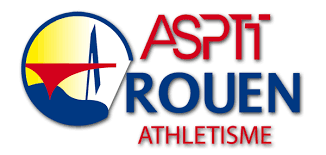 Benjamins – MinimesDimanche 1er Octobre 2017Stade de la Petite Bouverie - Rouen Composition des relais à déposer au secrétariat avant 14h30Club : ………………………………………………………………………………………………………………………………………………………………………………………………………………………………………….………………………………Personne responsable de l’équipe de relais :Nom : ………………………………………………………………………………..……………………………………………..   Prénom :…………………………..……………………………………………………………..Catégorie(Mettre une croix dans la case correspondante)BF                BG                MF                MG1er relayeur : Nom & Prénom : ………………………..……………………………………………………………………………………………………………..…………………………….N° de licence : ………………………………………………………………..…………………………………….…………………………………………………………………………………………………………………………..………2ième relayeur : Nom & Prénom : ……………………………………………………………………………………………………………….…………..…………………………….N° de licence : ………………………………………………………………..…………………………………….…………………………………………………………………………………………………………………………..………3ième relayeur : Nom & Prénom : …………………………………………………………………………………………………………………………………………………………….N° de licence : ………………………………………………………………..…………………………………….…………………………………………………………………………………………………………………………..………4ième relayeur : Nom & Prénom : ……………..……………………………………………………………………………………………………………..…………………………….N° de licence : ………………………………………………………………..…………………………………….…………………………………………………………………………………………………………………………..………Finale Régionale du CHALLENGE ÉQUIP’ATHLÉ Benjamins - Minimes  Dimanche 1er Octobre 2017Stade de la Petite Bouverie - Rouen Numéro du club : ………………………………………………….………………………  Nom du club (en entier) : ……………………………………………………………………..………………………………………………………………………………………………………………..……………………………………………………………………………………………..…………………………….Nom et Prénom du responsable de l’équipe : …………………………………………………………………………………………………….………………………………………………………………………………………..……………………..  Coordonnées Tél : ………………………………………………………………………………………………….……………………….Remarque : Une demande de QE doit rester exceptionnelle.A envoyer à normandie.crj@gmail.com avant le lundi 12h00 précédent la compétition.PARTICIPATION DES ATHLETES HORS-LIGUEAUX COMPETITIONS REGIONALES Benjamins - Minimes Objet : Participation des athlètes hors-ligue aux compétitions régionales jeunesLes athlètes des catégories Benjamins et Minimes non licenciés en Ligue de Normandie peuvent participer à toutes les compétitions de niveau régional en extérieur sous condition de suivre les modalités suivantes :Demander l’inscription d’athlètes via le formulaire ci-dessous et l’adresser à la CRJ normandie.crj@gmail.com au minimum 7 jours avant la compétition concernée 	Fournir des officiels : de 3 à 5 athlètes = 1 jury  -  de 6 à 10 athlètes = 2 jurys  -  de 11 à 15 athlètes = 3 jurys  -  de  6 à 20 athlètes = 4 jurys	Réaliser les minimas Hors-Ligue ci-dessous :Club :      ..  N° de club :      Nom du demandeur :      Coordonnées tél :      A transmettre à la CRJ : normandie.crj@gmail.com au maximum 7 jours avant la compétition concernée.Composition de la Commission Régionale des JeunesPrésidente : Chloé BRETTEVILLETél : 06.82.30.70.74Email : forzaceleda@orange.frResponsables par secteurResponsable Communication : Stéphane LEPOITTEVINResponsable Suivi Minimes : Mariane DEBICKIResponsable Qualifications et bulletin : Florian DESJARDINSCTS chargé du lien avec la CRJ et du suivi génération 2024 : Jérôme LUCOTTEPour toutes demandes de repêchages ou de qualifications exceptionnelles, demandes d’informations sur les stages ou les compétitions, etc. :normandie.crj@gmail.comBloc note :………………………………………………………………………………………………………………………………………………………………………………………………………………………………………………………………………………………………………………………………………………………………………………………………………………………………………………………………………………….………………….…………………………………………………………………………………………………………………………………………………………………………………………………………………………………………………………………………………………………………………………………………………………………………………………………………………………………………………………………………………………………………………………………………………………………………………………………………………………………………………………………………………………………..………………………………………………………………………………………………………………………………………………………………………………………………………………………………………………………………………………………………………………………………………………………………………………………………………………………………………………………………………………………………………………………………………………………………………………………………………………………………………………………………………………………………………………………………………………………………………………………………………………………………………………………………………………………………………………………………………………………………………………………………………………………………………………………………………………………………………………………………………………………………………………………………………………………………………………………………………………………………………………………………………………………………………………………………………………………………………………………………………………………………………………………………………………………………………………………………………………………………………………………………………………………………………………………………………………………………………………………………………………………………………………………………………………………………………………………………………………………………………………………………………………………………………………………………………………………………………………………………………………………………………………………………………………………………………………………………………………………………………………………………………………………………………………………………………………………………………………………………………………………………………………………………………………………………………………………………………………………………………………………………………………………………………………………………………………………………………………………………………………………………………………………………………………………………………………………………………………………………………………………………………………………………………………………………………………………………………………………………………………………………………………………………………………………………………………………………………………………………………………………………………………………………………………………………………………………………………………………………………………………………………………………………………………………………………………………………………………………………………………………………………………………………………………………………………………………………………………………………………………………………………………………………………………………………………………………………………………………………………………………………………………………………………………………………………………………………………………………………………………………………………………………………………………………………………………………………………………………………………………………………………………………………………………………………………………………………………………………………………………………………………………………………………………………………………………………………………………………………………………………………………………………………………………………………………………………………………………………………………………………………………………………………………………………………………………………………………………………………………………………………………………………………………………………………………………………………………………………………………………………………………………………………………………………………………………………………………………………………………………………………………………………………………………………………………………………………………………………………………………………………………………………………………………………………………………………………………………………………………………………………………………………………………………………………………………………………………………………SOMMAIRESommaire.Page :	1Calendrier Estival régional.Page :	2Calendrier Estival départemental.Page : 3 Mémo Technique.Page : 4 Code de bonne conduite.Page : 5Régionaux d’Épreuves Combinées à Bernay (27 et 28 mai).Page : 6 à 8Régionaux jeunes à Tourlaville (4 juin).Page : 9 à 11Finale Régionale des Pointes d’Or à Alençon (18 juin).Page : 12 et 13Finale Régionale Équip’Athlé à Rouen (1er octobre).Page : 14 et 17Demande de qualification exceptionnelle.Page : 18Demande de participation pour les athlètes hors-ligues.Page : 19 et 20Composition de la Commission Régionale des Jeunes – Contacts.Page : 21  Bloc Note.Page : 22CALENDRIER REGIONAL ESTIVAL 2017Benjamins - MinimesCALENDRIER REGIONAL ESTIVAL 2017Benjamins - MinimesCALENDRIER REGIONAL ESTIVAL 2017Benjamins - MinimesSamedi 27 Dimanche 28 maiRégionaux d’Épreuves Combinées B/MQualification directe des sélectionnés au match Inter-ligue minimes du 26 mars sur les épreuves combinées.Qualification des 24 premiers au bilan estival du 1er avril au 14 mai.Edition d’une liste d’attente de 12 athlètes.Mise en ligne des qualifiés (24) et qualifiables (12) le 15 mai.Désengagements avant le 22 mai 12h00.Demande de qualification exceptionnelle avant le 23 mai 20h00Bernay(27)Dimanche 04 juinRégionaux Benjamins-MinimesQualification aux minimas (voir le barème ci-joint)Mise en ligne des qualifiés le 29 mai.Désengagements avant le 2 juin -12h00.Demande de qualification exceptionnelle avant le 29 mai 20h00Tourlaville (50)Dimanche 18 juinFinale Régionale Pointes d’Or B/MQualification au bilan sur le triathlon estival : 80 premiers par catégorieMise en ligne des qualifiés le 5 juin.Engagements/ Confirmations des épreuves par mail auprès de la ligue avant le 14 juin 20h00.Demande de qualification exceptionnelle avant le 11 juin 20h00.Alençon (61)Samedi 08Dimanche 09 JuilletFinale Nationale des Pointes d’Or et Relais 8x2x2x8 MinimesAngoulême(16)Dimanche1er octobreFinale Régionale Équip’Athlé Benjamins et MinimesRouen(76)Samedi 21 Dimanche 22 octobreFinale Nationale Équip’Athlé?CALENDRIER DEPARTEMENTAL ESTIVAL 2017CHAMPIONNATS OU TOUR QUALIFICATIFBenjamins - MinimesCALENDRIER DEPARTEMENTAL ESTIVAL 2017CHAMPIONNATS OU TOUR QUALIFICATIFBenjamins - MinimesCalvados (14)22 et 23 avril : Départementaux d’Épreuves Combinées à Hérouville Saint Clair30 avril : Départementaux individuels à Mondeville14 mai : Tour printanier Équip’Athlé 14/61 à L’Aigle (61)28 mai : Départementaux 8228 à VireEure  (27)22/23 avril : Départementaux d’Épreuves Combinées à Gaillon29/30 avril : Départementaux individuels à Vernon14 mai : Tour printanier Équip’Athlé 276 à Le Havre17 juin : Départementaux de relais 8 x 2 x 2 x 8 à LillebonneManche (50)22/23 avril : Départementaux d’Épreuves Combinées à Hérouville Saint Clair13 mai : Départementaux individuels à Querqueville2 juillet : Tour printanier Équip’Athlé 50Orne (61)22/23 avril : Départementaux d’Épreuves Combinées à Hérouville Saint Clair29 avril : Départementaux individuels à Alençon14 mai : Tour printanier Équip’Athlé 14/61 à L’AigleSeine-Maritime  (76)22/23 avril : Départementaux d’Épreuves Combinées à Eu01 mai : Départementaux individuels à Barentin14 mai : Tour printanier Équip’athlé 276 à Le Havre17 juin : Départementaux de relais 8 x 2 x 2 x 8 à LillebonneCATEGORIESPoidsDisqueJavelotMarteauHOMMESHOMMESHOMMESHOMMESHOMMESBENJAMINS3 kg1 kg0 kg 5003 kg (1)MINIMES4 kg1 kg 2500 kg 6004 kgFEMMESFEMMESFEMMESFEMMESFEMMESBENJAMINES2 kg0 kg 6000 kg 4002 kg (1)MINIMES3 kg0 kg 8000 kg 5003 kg (1)CatégorieDistanceNombrede HaiesHauteurDépart àla première HaieDistanceentre les HaiesDistanceentre les HaiesDernière Haie à l'arrivéeHOMMESHOMMESHOMMESHOMMESHOMMESHOMMESHOMMESHOMMESBenjamins50 m 5 0,76 11,50 7,50 7,50 8,50 Minimes80 m100 m200 m 81010 0,840,840,76 121321,46 88,518,28 88,518,28 1210,5014,02 FEMMESFEMMESFEMMESFEMMESFEMMESFEMMESFEMMESFEMMESBenjamines 50 m 5 0,65 minimum11,50 11,50 7,50 8,50 Minimes50 m80 m200 m 5810 0,760,760,76 11,501221,46 11,501221,46 7,50818,28 8,501214,02 13h45Confirmation de participation : Chats Départementaux individuels C.J.E.S.Ma : 60’ avant le début des épreuves.Chats Régionaux d’Ép. Comb. B/M : 60’ avant de début de la 1re épreuve. Confirmation de participation : Chats Départementaux individuels C.J.E.S.Ma : 60’ avant le début des épreuves.Chats Régionaux d’Ép. Comb. B/M : 60’ avant de début de la 1re épreuve. Confirmation de participation : Chats Départementaux individuels C.J.E.S.Ma : 60’ avant le début des épreuves.Chats Régionaux d’Ép. Comb. B/M : 60’ avant de début de la 1re épreuve. Confirmation de participation : Chats Départementaux individuels C.J.E.S.Ma : 60’ avant le début des épreuves.Chats Régionaux d’Ép. Comb. B/M : 60’ avant de début de la 1re épreuve. Confirmation de participation : Chats Départementaux individuels C.J.E.S.Ma : 60’ avant le début des épreuves.Chats Régionaux d’Ép. Comb. B/M : 60’ avant de début de la 1re épreuve. Confirmation de participation : Chats Départementaux individuels C.J.E.S.Ma : 60’ avant le début des épreuves.Chats Régionaux d’Ép. Comb. B/M : 60’ avant de début de la 1re épreuve. Confirmation de participation : Chats Départementaux individuels C.J.E.S.Ma : 60’ avant le début des épreuves.Chats Régionaux d’Ép. Comb. B/M : 60’ avant de début de la 1re épreuve. 14h15Réunion de JurysRéunion de JurysRéunion de JurysRéunion de JurysRéunion de JurysRéunion de JurysRéunion de JurysCoursesHorairesHauteurPercheLongueurTriple S.PoidsDisqueJavelot100m haies MG14h30C.J.E.S.Ma FC H100m haies ESMa F.15h00100m haies C F.15h1080m Haies MF 15h20M GC F50m Haies BG15h50800m TC H16h15M FJ.E.S.Ma H800m TC F16h30100m TC H séries16h45C FB G17h00M GJ.E.S.Ma F100m TC F séries17h205000m marche TC H.3000m marche TC F.17h45C.J.E.S F18h00B GMF100m H. Finale18h30C.J.E.S FM G *1100m F Finale19h05C.J.E.S.Ma H100m MF19h15J.E.S F1000m BG19h453000m H & F20h159h30Confirmation de participation : Chats Départementaux individuels C.J.E.S.Ma : 60’ avant le début des épreuves.Confirmation de participation : Chats Départementaux individuels C.J.E.S.Ma : 60’ avant le début des épreuves.Confirmation de participation : Chats Départementaux individuels C.J.E.S.Ma : 60’ avant le début des épreuves.Confirmation de participation : Chats Départementaux individuels C.J.E.S.Ma : 60’ avant le début des épreuves.Confirmation de participation : Chats Départementaux individuels C.J.E.S.Ma : 60’ avant le début des épreuves.Confirmation de participation : Chats Départementaux individuels C.J.E.S.Ma : 60’ avant le début des épreuves.Confirmation de participation : Chats Départementaux individuels C.J.E.S.Ma : 60’ avant le début des épreuves.10h15Réunion de JurysRéunion de JurysRéunion de JurysRéunion de JurysRéunion de JurysRéunion de JurysRéunion de JurysCoursesHorairesHauteurPercheLongueurJavelotPoidsDisqueMarteau100m M G10h30C HC.J.E.S.Ma F50m haies B F11h00H-F<2,80mM F110m haies E.S.Ma H.11h30M GC.J HE.S.Ma H110m Haies J H 11h35110m Haies CH11h40B F400m TC H12h00400m TC F12h201500m TC H 12h40C.J H1500m TC F12h55E.S.Ma H400m haies J.E.S H 13h30B FH-F>2.80mC FM FM G400m haies C H13h40400m haies C.J.E.S.Ma F.13h50200m TC H.14h15E.S.Ma H 200m TC F. 14h451000m M F15h00C.J.E.S.Ma HJ.E.S.Ma FJ.E.S.Ma H1000m M G15h20C.J H1000m B F15h404 x 100m H.16h004 x 100m F.16h10Direction de réunionAlain BouillouxDirecteur de compétitionPatrick DevauxChrono électrique Serge DevauxJuge arbitreJean Marie Nicolas + Dominique Lesoeur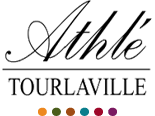 RÉGIONAUX Benjamins / MinimesDimanche 4 Juin 2017Stade Georges Fatome à TourlavilleRÉGIONAUX Benjamins / MinimesDimanche 4 Juin 2017Stade Georges Fatome à TourlavilleRÉGIONAUX Benjamins / MinimesDimanche 4 Juin 2017Stade Georges Fatome à TourlavilleRÉGIONAUX Benjamins / MinimesDimanche 4 Juin 2017Stade Georges Fatome à TourlavilleRÉGIONAUX Benjamins / MinimesDimanche 4 Juin 2017Stade Georges Fatome à TourlavilleRÉGIONAUX Benjamins / MinimesDimanche 4 Juin 2017Stade Georges Fatome à TourlavilleRÉGIONAUX Benjamins / MinimesDimanche 4 Juin 2017Stade Georges Fatome à TourlavilleRÉGIONAUX Benjamins / MinimesDimanche 4 Juin 2017Stade Georges Fatome à TourlavilleRÉGIONAUX Benjamins / MinimesDimanche 4 Juin 2017Stade Georges Fatome à TourlavilleRÉGIONAUX Benjamins / MinimesDimanche 4 Juin 2017Stade Georges Fatome à TourlavilleÉpreuvesHorairesHauteurPercheLongTriple S.PoidsJavelotDisqueMarteauÉpreuves10h00Confirmation des engagés et des jurys Confirmation des engagés et des jurys Confirmation des engagés et des jurys Confirmation des engagés et des jurys Confirmation des engagés et des jurys Confirmation des engagés et des jurys Confirmation des engagés et des jurys Confirmation des engagés et des jurys Épreuves10h15Réunion de juryRéunion de juryRéunion de juryRéunion de juryRéunion de juryRéunion de juryRéunion de juryRéunion de jury200m Haies MF MG11h00MFBFMGBGBF - MF50m BF11h20BF - MFBFMG50m BG11h3050m MF11h4050m MG11h50PODIUMSPODIUMSPODIUMSPODIUMSPODIUMSPODIUMSPODIUMSPODIUMSFinale 50m12H15MF12h30BGBF50m Haies (0.65) BF 12h45MGMFBG50m Haies (0.76) BG 13h0080m Haies (0.76) MF13h15PODIUMSPODIUMSPODIUMSPODIUMSPODIUMSPODIUMSPODIUMSPODIUMS100m Haies (0.84) MG13h30BFBG - MGFinale 50m haies13h50MGMF100m BF14h15BGBG - MGMGBF100m BG14h30PODIUMSPODIUMSPODIUMSPODIUMSPODIUMSPODIUMSPODIUMSPODIUMS100m MF14h45100m MG15h00BG2000m et 3000m MF - MG15h15PODIUMSPODIUMSPODIUMSPODIUMSPODIUMSPODIUMSPODIUMSPODIUMS2000m marche BF - BG15h30BFMFMGBG3000m marche MF - MG15h50MF1000m BF - BG16h201000m MF - MG16h35PODIUMSPODIUMSPODIUMSPODIUMSPODIUMSPODIUMSPODIUMSPODIUMSRelais 4x60 BF - BG16h50Relais 4x60 MF - MG17h0017h15PODIUMSPODIUMSPODIUMSPODIUMSPODIUMSPODIUMSPODIUMSPODIUMSDirection de réunionStéphane LepoittevinDirecteur de compétitionÉric VastelJuge arbitrePierre BoivinMINIMA DE QUALIFICATION Championnats Régionaux Benjamins - Minimes2017ÉpreuvesBFMFBGMG50m8"107"407"606"90100m15"8014"0015"0512"951000m3’40"003’34"003’25"003’03"002000m8’20"003000m11’45"0050m haies10"259"9080m haies15"10100m Haies17"30200m haies37"0033"002000m marche14’0013’453000m marche21’00"0020’45"00Hauteur1,25m1,40m1,32m1,54mPerche1,80m2,00m2,00m2,40mLongueur3,90m4,65m4,40m5,20mTriple saut8,00m9,40m8,70m10,70mPoids7,50m7,80m8,00m9,30mDisque18,00m20,00m17,00m22,50mMarteau15,00m15,00m13,00m18,00mJavelot16,00m20,00m21,50m30,00m Finale des Pointes d’Or Régionale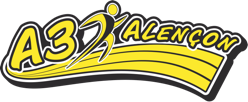 Dimanche 18 Juin 2017Stade de la Plaine des Sports - Alençon Finale des Pointes d’Or RégionaleDimanche 18 Juin 2017Stade de la Plaine des Sports - Alençon Finale des Pointes d’Or RégionaleDimanche 18 Juin 2017Stade de la Plaine des Sports - Alençon Finale des Pointes d’Or RégionaleDimanche 18 Juin 2017Stade de la Plaine des Sports - Alençon Finale des Pointes d’Or RégionaleDimanche 18 Juin 2017Stade de la Plaine des Sports - Alençon Finale des Pointes d’Or RégionaleDimanche 18 Juin 2017Stade de la Plaine des Sports - Alençon Finale des Pointes d’Or RégionaleDimanche 18 Juin 2017Stade de la Plaine des Sports - Alençon Finale des Pointes d’Or RégionaleDimanche 18 Juin 2017Stade de la Plaine des Sports - Alençon Finale des Pointes d’Or RégionaleDimanche 18 Juin 2017Stade de la Plaine des Sports - Alençon Finale des Pointes d’Or RégionaleDimanche 18 Juin 2017Stade de la Plaine des Sports - AlençonHorairesHauteurPercheLongueurT. SautPoidsJavelotDisqueMarteau9H45Confirmation des engagésConfirmation des engagésConfirmation des engagésConfirmation des engagésConfirmation des engagésConfirmation des engagésConfirmation des engagésConfirmation des engagés10h15Réunion puis mise en place du juryRéunion puis mise en place du juryRéunion puis mise en place du juryRéunion puis mise en place du juryRéunion puis mise en place du juryRéunion puis mise en place du juryRéunion puis mise en place du juryRéunion puis mise en place du jury200m haiesMF - MG10H30MGBFMFMGBFBG50m BG11H00BF - MF50m BF11H15BG - MG50m MF11H3050m MG11H45100m BF12H00BFMFBGBFBGMG100m BG12H15100m MF12H30100m MG12H4550m haies BF(0.65)13H0050m haies BG(0.76)13H15MFBGMGBF80m haies MF(0.76)13H30BG - MGBGMF100m haies MG(0.84)12H4514H00BF - MF14H30BGMGBFMFMG2000m MarcheBF/BG3000m MarcheMF/MH15H00MF3000m MG2000m MF15h301000mBF - BG16H001000mMF - MG16h1516H30PODIUMSPODIUMSPODIUMSPODIUMSPODIUMSPODIUMSPODIUMSPODIUMSDirection de réunionDaniel BoucherDirecteur de compétitionPhilippe PecatteJuge arbitreAlain BouillouxFinale Régionale du Challenge Équip’AthéBenjamins – MinimesDimanche 1er Octobre 2017Stade de la Petite Bouverie - RouenFinale Régionale du Challenge Équip’AthéBenjamins – MinimesDimanche 1er Octobre 2017Stade de la Petite Bouverie - RouenFinale Régionale du Challenge Équip’AthéBenjamins – MinimesDimanche 1er Octobre 2017Stade de la Petite Bouverie - RouenFinale Régionale du Challenge Équip’AthéBenjamins – MinimesDimanche 1er Octobre 2017Stade de la Petite Bouverie - RouenFinale Régionale du Challenge Équip’AthéBenjamins – MinimesDimanche 1er Octobre 2017Stade de la Petite Bouverie - RouenFinale Régionale du Challenge Équip’AthéBenjamins – MinimesDimanche 1er Octobre 2017Stade de la Petite Bouverie - RouenFinale Régionale du Challenge Équip’AthéBenjamins – MinimesDimanche 1er Octobre 2017Stade de la Petite Bouverie - RouenFinale Régionale du Challenge Équip’AthéBenjamins – MinimesDimanche 1er Octobre 2017Stade de la Petite Bouverie - RouenFinale Régionale du Challenge Équip’AthéBenjamins – MinimesDimanche 1er Octobre 2017Stade de la Petite Bouverie - RouenCourse9h30Limite de changement des compositions d'équipesLimite de changement des compositions d'équipesLimite de changement des compositions d'équipesLimite de changement des compositions d'équipesLimite de changement des compositions d'équipesLimite de changement des compositions d'équipesLimite de changement des compositions d'équipesCourse10H00Réunion de juryRéunion de juryRéunion de juryRéunion de juryRéunion de juryRéunion de juryRéunion de juryCourseLongueurTripleHauteurPercheDisque MarteauJavelotPoids200m HaiesMG / MF10h30BFMFBGDisque BF-MFBGMG50m BF/ BG/ MF/ MG10h5011h30BGMGBF - MFDisqueBG - MGBFMF50m Haies BF (0,65)50m Haies BG (0,76)50m Haies MF (0,84)11h50MF80m HaiesMF (0,76)MG (0,84)12h45100m HaiesMG (0,84)13h00MFBFMGMarteau BF - MFMGBG100m BF100m BG100m MF100m MG13h30BG - MG Marche TC2000m BF/BG3000m MF/MG14h30MGBGBFMarteau BG - MGMFBF2000m MF 3000m MG15h001000m BF1000m BG1000m MF1000m MG15h304 x 60mBF – BGMF - MG16h15Direction de réunionFlorian DesjardinsDirecteur de compétitionAlexandre MauriceJuge arbitreA définirCatégorie :………………………………………………NomsPerformances Retenues 1 par familleCatégorie :………………………………………………PrénomsPerformances Retenues 1 par familleCatégorie :………………………………………………N° LicencePerformances Retenues 1 par familleFamillesÉpreuvesPerf.PtsPerf.PtsPerf.PtsPerf.PtsPerf.PtsPerf.PtsSprint50mSprint100mHaies50m haiesHaies80m haiesHaies100m haiesHaies200m haies½ Fond et Marche1000m½ Fond et Marche2000m½ Fond et Marche3000m½ Fond et Marche2000m marche½ Fond et Marche3000m marcheSauts HorizontauxLongueurSauts HorizontauxTriple SautSauts VerticauxHauteurSauts VerticauxPercheLancers TranslationPoidsLancers TranslationJavelotLancers RotationDisqueLancers RotationMarteauPERFORMANCEPERFORMANCEPOINTSPOINTSRELAIS4 X60m4 MEILLEURS PERFORMANCES4 MEILLEURS PERFORMANCESNom + épreuveNom + épreuve4 MEILLEURS PERFORMANCES4 MEILLEURS PERFORMANCESPerf.PtsDemande de Qualification ExceptionnellePour les compétitions 2017 de niveau régional Benjamins – MinimesNe pas imprimer ce document pour le remplir / Renseigner les cases grisesCLUB :      Nom et Prénom du demandeur :      Coordonnée téléphonique :      N° LicenceNOM PrénomCatégorieÉpreuvePerformanceMotif de la demandeDisciplineBFMFBGMG50m7''507''107''156''80100m14''5013’’5013''8012''701000m3’30"003'253'203'002000m8’003000m11’0050m haies9''008''3080m haies13’’50100m Haies15''00200m haies34''0031’’002000m marche13’1512’453000m marche18’0018’00Hauteur1,35m1,42m1,35m1,60mPerche2,20m2,50m2,60m3,10mLongueur4,20m4,60m4,60m5,60mTriple saut9,00m10,00m9,50m11,00mPoids8,20m8,50m8,50m10,00mDisque19,50m22,00m20,00m25,00mMarteau20,00m23,00m25,00m30,00mJavelot18,00m22,00m25,00m32,00mÉpreuves Combinées1500 pts3500 pts1500 pts3200 ptsTriathlon95 pts95 pts95 pts95 ptsEngagements aux compétitions régionales Benjamins – Minimes pour les athlètes hors-ligue Saison Estivale 2017Ne pas imprimer ce document pour le remplir / Renseigner les cases grisesEngagements aux compétitions régionales Benjamins – Minimes pour les athlètes hors-ligue Saison Estivale 2017Ne pas imprimer ce document pour le remplir / Renseigner les cases grisesNom de la Compétition demandéeDate de la compétition (jj/mm :aaaa)N° LicenceNOM et PrénomCatégorieÉpreuvePerformanceLes membresLes membresLes membresDaniel BOUCHERTél:Email : daniel.boucher61@orange.fr Mariane DEBICKITél : 06.23.92.68.14Email : mariane-d@hotmail.fr Florian DESJARDINSTél : 06.20.66.67.27Email : desjardins.florian@yahoo.fr  Serge DEVAUXTél : 06.20.80.81.00Email : serge.devaux4@wanadoo.fr Raphael GERARDINTél : 06.75.50.82r.gerardin@yahoo.frCyrille HARDYTél : 06.45.65.91.95Email : cyrille.malika@wanadoo.fr Philippe LABBETél : Email : phil.labbe@orange.frJulien LE GUENTél : 06.23.94.65.02Email : julio.leguen@hotmail.fr Dorothée LEBOUCHERTél : 06.23.12.69.83Email : do.leboucher@gmail.com Stéphane LEPOITTEVINTél : 06.46.30.40.98Email : gibus.athle@hotmail.fr Dominique LESOEUR Tél: 06.40.24.69.37Email : dominique.lesoeur@gmail.comMarc LOUVETTél : 06.10.77.19.15Email : marc.louvet@orange.fr Jérôme LUCOTTETél : 06.60.68.94.73Email : jerome.lucotte@athle.fr Charles-Edouard MORELTél : 06.14.62.90. 35Email : athlechedmo@gmail.comDominique PIGNETTél : 06.89.52.87.08Email : dominique.pignet@wanadoo.frLes membres de droitLes membres de droitLes membres de droitPrésident de la LNAAndré VOIRIOTTél : 06.85.32.44.80Email : andre.voiriot.76@wanadoo.fr Secrétaire de la LNAAnne-Marie ALLIOUZTél : 06.85.71.38.79Email : patrick.alliouz@wanadoo.fr Trésorier de la LNA Pierre BOIVINTél : 06.73.03.23.83Email : pierreboivin88@gmail.com Président de la CSO RégionaleAndré KERVEILLANTTél : 06.85.31.92.29 Email : kerveillant.andre@neuf.fr    